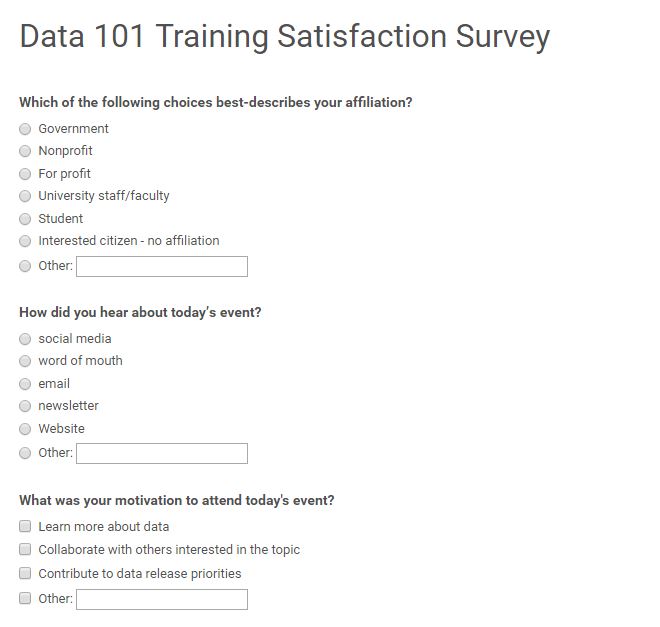 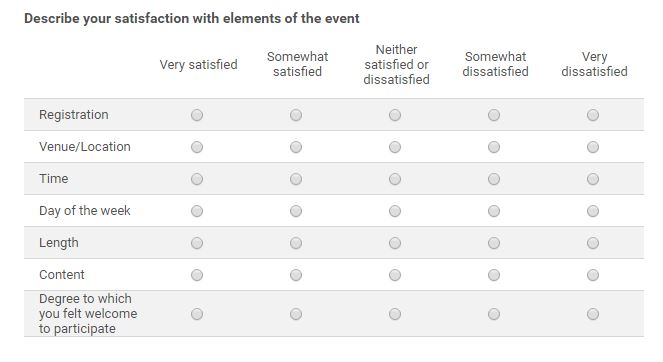 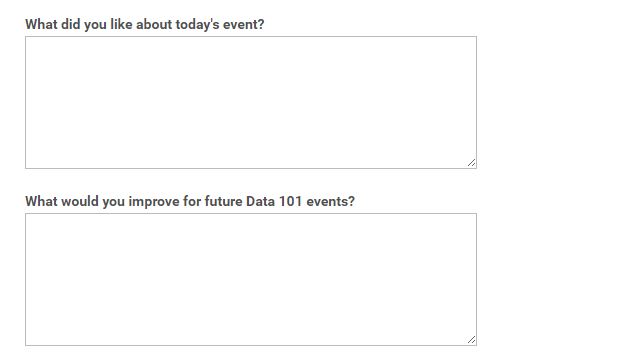 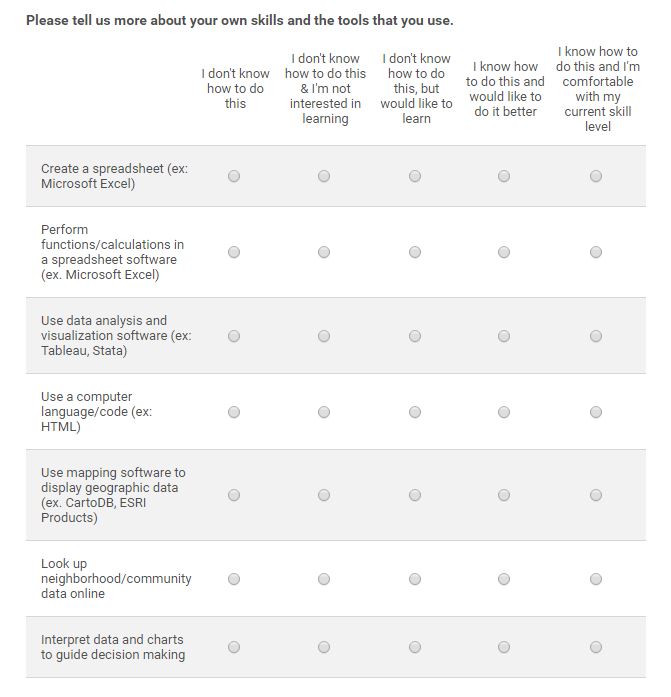 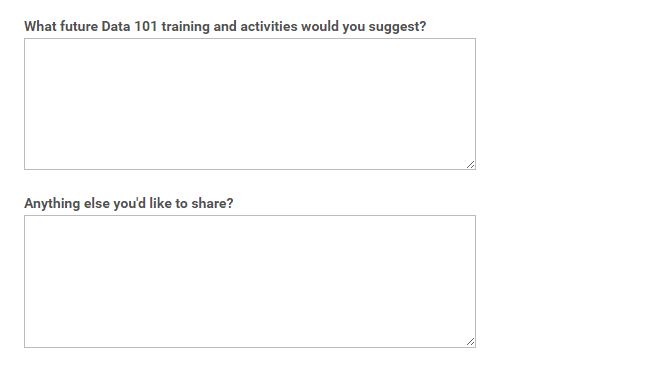 Thank You!